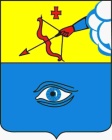 ПОСТАНОВЛЕНИЕ__22.09.2023__                                                                                             № __14/20__ г. ГлазовО снятии режима повышенной готовности на территории муниципального образования «Городской округ «Город Глазов» Удмуртской Республики»Руководствуясь Федеральным законом РФ от 21.12.1994 года № 68-ФЗ «О защите населения и территорий от чрезвычайных ситуаций природного и техногенного характера», ст. 16 Федерального Закона от 06.10.2003 года № 131-ФЗ «Об общих принципах организации местного самоуправления в Российской Федерации», Уставом муниципального образования «Городской округ «Город Глазов» Удмуртской Республики» и на основании Указа Главы Удмуртской Республики от 14.09.2023 года № 211 «Об отмене ограничительных мероприятий (карантина)П О С Т А Н О В Л Я Ю:1. Снять с 22.09.2023 года на территории муниципального образования «Городской округ «Город Глазов» Удмуртской Республики» для сил и средств Глазовского городского звена Удмуртской территориальной подсистемы единой государственной системы предупреждения и ликвидации чрезвычайных ситуаций (далее - ГГЗ УТП РСЧС) режим ПОВЫШЕННОЙ ГОТОВНОСТИ с установлением местного уровня реагирования.2. Признать утратившим силу постановление Администрации города Глазова от 06.05.2023 года № 18/6 «О введении режима повышенной готовности на территории муниципального образования «Город Глазов».3. Настоящее постановление подлежит официальному опубликованию.4. Контроль за исполнением настоящего постановления оставляю за собой.Глава города Глазова							С.Н. КоноваловАдминистрация муниципального образования «Городской округ «Город Глазов» Удмуртской Республики»(Администрация города Глазова) «Удмурт Элькунысь«Глазкар»  кар округ»муниципал кылдытэтлэн Администрациез(Глазкарлэн Администрациез)